РЕШЕНИЕот  28.02. 2017года  №88 а.  Мамхег«Об утверждении Регламента Совета народных депутатовмуниципального образования «Мамхегское сельское поселение»               На основании Федерального закона от 06.10.2003 г. № 131 «Об общих принципах организации местного самоуправления в Российской Федерации», законодательства Республики Адыгея и руководствуясь  п.п.4, п.7 ст. 24 Устава муниципального образования «Мамхегское сельское поселение», Совет  народных депутатов  муниципального образования  «Мамхегское   сельское   поселение»  РЕШИЛ:Утвердить Регламент Совета народных депутатов  муниципального образования «Мамхегское сельское поселение». (Приложение).Настоящее решение опубликовать или обнародовать.Решение от 31.03.2008 года №2 считать утратившему силу.       4.   Решение вступает в силу со дня его принятия.Глава муниципального образования «Мамхегское сельское поселение»                                			                           Р.А. Тахумов 		                                                                                                                                                                Утвержден  Решением Совета народных депутатов муниципального образования                                                                                           «Мамхегское  сельское поселение»от 28.02.2017г. №88РегламентСовета народных депутатовмуниципального образования «Мамхегское сельское поселение»ГЛАВА 1. Общие положения       Настоящий Регламент является правовым актом, определяющим организацию деятельности и порядок работы Совета народных депутатов муниципального образования «Мамхегское  сельское поселение», его постоянных и временных органов, должностных лиц, работников аппарата Совета.           Регламент является обязательным для исполнения депутатами и лицами, участвующими в работе Совета народных депутатов.Статья 1. Совет народных депутатов муниципального образования «Мамхегское сельское поселение». Совет народных депутатов муниципального образования «Мамхегское сельское поселение» (сельское поселение) (Совет) в своей деятельности руководствуется Конституцией Российской Федерации, федеральным законодательством, законами Республики Адыгея, Уставом муниципального образования «Мамхегское сельское поселение», нормативными актами Совета народных депутатов, настоящим Регламентом и действует в пределах своих полномочий самостоятельно.           2. Совет народных депутатов муниципального образования «Мамхегское сельское поселение» – выборный коллегиальный представительный орган муниципального образования «Мамхегское сельское поселение»,  обладающий правом представлять интересы населения и принимать от его имени решения, действующие на территории муниципального образования «Мамхегское сельское поселение».            3. Совет народных депутатов «Мамхегское сельское поселение» состоит из 10 депутатов, избираемых, по многомандатным избирательным округам на основе всеобщего равного и прямого избирательного права при тайном голосовании сроком на пять лет.          4. Совет народных депутатов «Мамхегское сельское поселение» (далее Совет депутатов) может осуществлять свои полномочия в случае избрания не менее двух третей депутатов от установленной численности депутатов.Местонахождение Совета народных депутатов здание администрации муниципального образования «Мамхегское сельское поселение» Шовгеновского района Республики Адыгея.Почтовый адрес: 385440 Республика Адыгея, Шовгеновский район, а. Мамхег, ул. Советская, 54 а.Статья 2. Принципы деятельности Совета народных депутатов Деятельность Совета народных депутатов  основывается на принципах коллективного, свободного обсуждения и  решения вопросов, гласности, законности, эффективности, учета мнения жителей муниципального образования.Статья 3. Организация работы Совета народных депутатов  Вопросы организации работы Совета народных депутатов  определяются федеральными законами, законами  Республики Адыгея, Уставом муниципального образования «Мамхегское сельское поселение», настоящим Регламентом, другими решениями Совета народных депутатов.Статья 4.  Полномочия Совета народных депутатов   1. В исключительной компетенции Совета народных депутатов муниципального образования «Мамхегское сельское поселение» находятся:1) принятие Устава муниципального образования «Мамхегское сельское поселение», внесение в него изменений и дополнений;2) утверждение местного бюджета муниципального образования «Мамхегское сельское поселение» на очередной финансовый год и отчета о его исполнении;3) установление, изменение и отмена местных налогов и сборов, определение их ставок в соответствии с законодательством Российской Федерации о налогах и сборах;4) принятие планов и программ развития муниципального образования «Мамхегское сельское поселение»,утверждение отчетов об их исполнении;5) определение порядка управления и распоряжения имуществом, находящемся в муниципальной собственности муниципального образования «Мамхегское сельское поселение»;6) определение порядка принятия решений о создании, реорганизации и ликвидации муниципальных предприятий и учреждений, а также об установлении тарифов на услуги муниципальных предприятий и учреждений;7) определение порядка участия муниципального образования «Мамхегское сельское поселение» в организациях межмуниципального сотрудничества;8) определение порядка материально-технического и организационного обеспечения деятельности органом местного самоуправления;9) обеспечение в пределах полномочий контроля над исполнением органами местного самоуправления муниципального образования «Мамхегское сельское поселение» и должностными лицами местного самоуправления муниципального образования «Мамхегское сельское поселение» по решению вопросов местного значения, осуществляемый в виде запросов соответствующих документов, справочных материалов у органов и должностных лиц местного самоуправления муниципального образования «Мамхегское сельское поселение», их информирования о выявленных нарушениях, внесения рекомендаций по совершенствованию их работы, требования устранения выявленных нарушений;        2. В компетенции Совета народных депутатов муниципального образования «Мамхегское сельское поселение» также находятся: 1) принятие решения о проведении местного референдума;2) назначение публичных слушаний и опросов граждан, а также определение порядка их проведения;3) назначение и определение порядка проведения конференций граждан;4) формирование избирательной комиссии муниципального образования «Мамхегское сельское поселение» в соответствии с законодательством Республики Адыгея;5) принятие решения о досрочном прекращении полномочий Совета народных депутатов муниципального образования «Мамхегское сельское поселение», а также решений о выборах в Совет народных депутатов муниципального образования «Мамхегское сельское поселение» в соответствии с федеральным законодательством и законодательством Республики Адыгея;6) внесение в органы государственной власти Республики Адыгея инициатив, оформленных в виде решений Совета народных депутатов муниципального образования «Мамхегское сельское поселение»  об изменении границ, преобразовании муниципального образования «Мамхегское сельское поселение»;7) утверждение структуры администрации муниципального образования «Мамхегское сельское поселение» по представлению главы муниципального образования «Мамхегское сельское поселение»;8) осуществление права законодательной инициативы в Государственном Совете –Хасэ Республики Адыгея;9) определение порядка приватизации муниципального имущества в соответствии с федеральным законодательством;10) принятие решения о создании органа по управлению имуществом, установление порядка управления и распоряжения муниципальной собственностью;11) рассмотрение,  утверждение концепции развития, генерального плана и правил застройки территории муниципального образования «Мамхегское сельское поселение»;12) принятие решений о целях, формах, суммах долгосрочных заимствований, выпуске местных лотерей;13) определение порядка формирования, исполнения и контроля за исполнением муниципального заказа;15) принятие решения о привлечении жителей поселения к социально значимым для поселения работам;16) утверждение символов муниципального образования, принятие Положения о символах; 17)утверждение и (или) изменение штатного расписания аппарата Совета народных депутатов муниципального образования «Мамхегское сельское поселение», объемов расходов на содержание администрации поселения по представлению главы администрации муниципального образования «Мамхегское сельское поселение»;18) утверждение и принятие иных муниципальных правовых актов, установленных Уставом муниципального образования «Мамхегское сельское поселение»;19) осуществление иных полномочий, отнесенных к ведению Совета народных депутатов муниципального образования «Мамхегское сельское поселение» установленных Федеральным законодательством, законодательством Республики Адыгея, настоящим Регламентом. Глава 2. СТРУКТУРА  СОВЕТА НАРОДНЫХ ДЕПУТАТОВСтатья 5. Председатель Совета народных депутатов1.Председателем Совета народных депутатов  муниципального образования «Мамхегское сельское поселение» (далее председатель Совета народных депутатов) является глава муниципального образования «Мамхегское сельское поселение».2.Глава муниципального образования «Мамхегское сельское поселение» при исполнении полномочий председателя Совета народных депутатов  обладает равными с депутатами правами при проведении голосования на заседаниях Совета народных депутатов. Голос Главы муниципального образования «Мамхегское сельское поселение» учитывается при определении количества голосов, необходимых для принятия решений Совета народных депутатов.3. Председатель Совета народных депутатов представляет Совет народных депутатов в отношениях с населением муниципального образования «Мамхегское сельское поселение», органами государственной  власти и местного самоуправления, юридическими лицами.4. Председатель Совета народных депутатов  осуществляет организацию деятельности Совета народных депутатов:-созывает  заседания  Совета народных депутатов  и председательствует на них;-организует процесс подготовки и принятия правовых актов Совета народных депутатов ;-организует деятельность постоянных и временных комиссий и комитетов Совета народных депутатов  и ведение протоколов заседаний;-подписывает нормативные правовые акты Совета народных депутатов ;-организует прием граждан, рассмотрение их обращений, заявлений и жалоб;-выполняет иные функции, возложенные на него федеральным законодательством, законами и иными правовыми актами Республики Адыгея, Уставом муниципального образования «Мамхегское сельское поселение» и настоящим Регламентом.5. Председатель Совета народных депутатов  издает постановления и распоряжения по вопросам организационной деятельности Совета народных депутатов, дает поручения.6. Председатель Совета народных депутатов  в своей деятельности подотчетен Совету народных депутатов.Статья 6. Заместитель председателя Совета народных депутатов 1. Совет депутатов на первом заседании нового созыва избирает заместителя председателя Совета народных депутатов .2.Заместитель председателя Совета народных депутатов  избирается открытым или  тайным голосованием  большинством от установленного числа депутатов Совета народных депутатов  в соответствии с настоящим Регламентом.3.В случае отсутствия председателя Совета народных депутатов  или невозможности выполнения им своих обязанностей, его функции выполняет заместитель председателя Совета народных депутатов .4. Заместитель председателя Совета народных депутатов  по поручению председателя выполняет его отдельные полномочия, а в случае отсутствия председателя Совета народных депутатов  или временной невозможности выполнения им своих обязанностей - замещает председателя Совета народных депутатов .Статья 7. Постоянные комиссии               1.Для предварительного рассмотрения и подготовки вопросов, относящихся к ведению Совета народных депутатов, а также для контроля за их исполнением, Совет народных  депутатов может образовать из числа депутатов постоянные комиссии Совета народных депутатов  (далее – комиссии ) и временные комиссии , которые обладают всеми правами и обязанностями постоянных комиссий .2. Полномочия, структура и организация работы постоянных комиссий определяются настоящим Регламентом.3.Комиссии  образуются на срок полномочий Совета народных депутатов  данного созыва. В течение срока полномочий Совет депутатов вправе изменять состав комиссий .4. Составы комиссий по численности определяет Совет народных депутатов.5.  Депутат не может состоять более чем в двух комиссиях.                6. Кандидатуры членов комиссий  выдвигаются депутатами Совета народных депутатов, в том числе в порядке самовыдвижения.                 7.При избрании членов постоянной комиссии голосование возможно как в целом за список, так и по каждой кандидатуре отдельно.               8. Депутат избирается в состав постоянной комиссии  на заседании Совета народных депутатов  большинством  голосов от присутствующих на заседании депутатов. 9. Депутат, являющийся членом постоянной комиссии, обязан присутствовать на всех заседаниях. О невозможности присутствовать на заседании комиссии по уважительной причине, депутат заблаговременно информирует председателя комиссии.10.Депутат считается выбывшим из состава постоянной  комиссии в случае досрочного прекращения депутатских полномочий, а также на основании личного письменного заявления.11.Заседания комиссий  проходят по мере необходимости, но не реже одного раза в 2 месяца.12.Заседания комиссий  правомочны, если на них присутствует не менее половины состава (кворум заседания). Постоянные комиссии вправе проводить совместные заседания. Решения на таких заседаниях принимаются комиссиями раздельно.13. Заседания постоянной комиссии проводятся открыто. В заседаниях постоянных комиссий с правом совещательного голоса могут принимать участие депутаты не входящие в состав комиссии. На заседании постоянной комиссии вправе присутствовать лица, приглашенные для участия в заседании комиссии и иные лица по решению данной комиссии.14. Для  выяснения фактического положения дел и общественного мнения по рассматриваемым вопросам, организовывать и проводить конференции, совещания, «круглые столы», семинары, образовывать рабочие группы.15. Постоянные комиссии подотчетны Совету народных депутатов, выполняют поручения Совета народных депутатов, Главы муниципального образования и заместителя главы муниципального образования, принимают участие в рассмотрении поступивших в Совет народных депутатов предложений, заявлений, обращений граждан, предприятий и организаций.Статья 8. Председатель постоянной комиссии1.Председатель постоянной комиссии избирается на заседании Совета народных депутатов из числа членов постоянной комиссии открытым или тайным голосованием большинством голосов от общего числа депутатов  по предложению председателя Совета народных депутатов или членов данной комиссии. 2. Председатель постоянной комиссии :- организует работу постоянной комиссии;- распределяет работу между членами комиссии, дает им поручения;- составляет план работы постоянной комиссии, проект повестки дня заседаний;- созывает и ведет заседания постоянной комиссии; - подписывает протоколы заседаний комиссии, решения комиссии и другие документы постоянной комиссии ;- представляет в Совет народных депутатов проекты решений, замечания и предложения, подготовленные постоянной комиссией.- выполняет другие полномочия в соответствии с настоящим Регламентом.3. Депутат может быть председателем  только в одной из комиссий  Совета народных депутатов.4.  Председатель постоянной комиссии подотчетны Совету народных депутатов и могут быть отозваны путем открытого или тайного голосования на заседании Совета народных депутатов. Решение принимается большинством голосов от числа избранных депутатов.5. Добровольное сложение своих полномочий председателем, заместителем председателя комиссии удовлетворяется на основании письменных заявлений. Статья 9. Заместитель председателя постоянной комиссии               1. Заместитель председателя постоянной комиссии избирается на заседании комиссии из числа членов постоянной комиссии по предложению председателя постоянной комиссии.             2. Заместитель председателя постоянной комиссии:              - выполняет функции в соответствии с распределением обязанностей, установленные постоянной комиссией;            - выполняет отдельные функции председателя постоянной комиссии по его поручению;            - замещает председателя постоянной комиссии в случае его временного отсутствия.Статья 10.  Секретарь постоянной комиссииПо решению постоянной комиссии обязанности секретаря постоянной комиссии возлагаются на одного из членов постоянной комиссии.Секретарь постоянной комиссии :         - ведет протоколы заседаний,         - организует учет поступивших в постоянную комиссию документов,        - оформляет решения комиссии, ответы на поступившие в постоянную комиссию письма, документы,        - приглашает для участия в заседаниях постоянной комиссии депутатов, представителей средств массовой информации, государственных органов, органов местного самоуправления, общественных организаций, органов территориального общественного самоуправления, а также иных должностных лиц.              Статья 11.  Временные комиссииСовет народных депутатов может создавать временные комиссии, в том числе согласительные, которые могут быть образованы по предложению группы депутатов численностью не менее одной трети установленного числа депутатов Совета народных депутатов.Временные комиссии избираются из числа депутатов на заседании Совета народных депутатов, при этом определяются задачи и порядок их деятельности. Количественный и персональный состав временной комиссии определяется по предложениям депутатов и утверждается Советом народных депутатов.Временные комиссии вправе привлекать к своей работе специалистов, запрашивать от государственных и общественных органов, предприятий, органов местного самоуправления расположенных на территории муниципального образования, необходимые документы и материалы, приглашать экспертов, заслушивать должностных лиц, обладать иными полномочиями, предоставленными им Советом народных депутатов.Временная комиссия прекращает свою деятельность после истечения срока, на который она создана, выполнения возложенных на неё задач или по решению Совета народных депутатов. Статья 13. Рабочие группы1.В случае необходимости оперативной подготовки материалов, проектов правовых актов и иных решений могут образовываться рабочие группы, в составе депутатов Совета народных депутатов, иных лиц, присутствие которых необходимо для полного и всестороннего рассмотрения вопроса (по согласованию с соответствующими органами и организациями).2.Заседания рабочей группы правомочны, если на них присутствует не менее половины ее членов.3.Рабочая группа образуется на срок, необходимый для разработки порученного ей вопроса. Деятельность рабочей группы может быть прекращена досрочно решением Совета народных депутатов.             Статья 14. Депутатские объединения.
            1. Депутатскими объединениями являются фракции и депутатские группы, состоящие не менее чем из 3-х депутатов.
           2. Фракции и депутатские группы обладают равными правами.
          3. Депутатское объединение, сформированное по партийной или политической принадлежности, именуется фракцией.
         4. Депутаты, не вошедшие во фракции, вправе образовывать депутатские группы.
        5. Депутаты, не вошедшие ни в одно из депутатских объединений при их регистрации или выбывшие из депутатского объединения, в дальнейшем могут войти в любое из них.Статья 15. Право депутата на вступление в депутатское объединение.
         1. Депутат вправе состоять только в одной фракции.
        2. Депутат выбывает из депутатского объединения в случае подачи письменного заявления о выходе из него или письменного заявления о переходе в другое зарегистрированное депутатское объединение либо на основании решения большинства от общего числа членов депутатского объединения об исключении депутата из состава своего депутатского объединения. Днем выбытия депутата из депутатского объединения считается день регистрации соответствующего решения депутатского объединения председателем Совета народных депутатов. Днем вступления депутата в другое депутатское объединение считается день, следующий за днем регистрации документов.                                        Статья 16. Порядок создания депутатского объединения.            1. Создание депутатских фракций и групп оформляется протоколом собрания депутатов соответствующего объединения, в котором указываются название, цели и задачи объединения, его численность, а также фамилии депутатов - координаторов, уполномоченных представлять интересы фракции, группы. К протоколу прилагается список депутатов, входящих в депутатское объединение, а также письменные заявления депутатов.
       2. Депутатские объединения самостоятельно определяют порядок своей работы, структуру и состав руководящих органов.
      3. Не допускается создание депутатских объединений с одинаковыми названиями.Статья 17. Порядок регистрации депутатского объединения.       1. Депутатское объединение регистрируется распоряжением председателя Совета народных депутатов на основании:
  1) письменного уведомления руководителя депутатского объединения о его образовании;
  2) протокола организационного собрания депутатского объединения, включающего решение о целях его образования, его официальном названии, списочном составе, а также о лицах, уполномоченных выступать от имени объединения и представлять его на заседаниях Совета народных депутатов, в органах местного самоуправления;
 3) письменных заявлений депутатов, пожелавших войти в соответствующее депутатское объединение.
     2. В регистрации депутатского объединения может быть отказано только в случае несоответствия представленных документов требованиям настоящего Регламента. Регистрация депутатского объединения производится не позднее пяти рабочих дней со дня подачи председателю Совета народных депутатов документов, указанных в п. 1 настоящей статьи. Датой подачи считается день регистрации соответствующих документов.
      3. На очередном заседании Совета народных депутатов председатель Совета народных депутатов информирует депутатов о регистрации депутатского объединения и его составе.
                        Глава 3. ЗАСЕДАНИЯ СОВЕТА НАРОДНЫХ ДЕПУТАТОВСтатья 18. Первое заседание Совета народных депутатов  нового созыва1.Первое заседание вновь избранного состава Совета народных депутатов  созывается главой муниципального образования «Мамхегское сельское поселение» не позднее 15 дней со дня объявления результатов выборов при условии избрания не менее двух третей от установленного числа депутатов Совета народных депутатов.2.Повестка дня первого заседания может включать  вопросы, связанные с избранием  заместителя  председателя Совета народных депутатов,  формированием постоянных и временных комиссий Совета народных депутатов, решением иных организационных вопросов.3. Первое заседание до избрания председателя Совета народных депутатов открывается и ведется старейшим по возрасту из участвующих в заседании депутатов.Статья 19. Созыв заседания Совета народных депутатов 1.Очередные заседания Совета народных депутатов  созываются председателем Совета народных депутатов  по мере необходимости, но не реже одного раза в 2 месяца. Решение о дате созыва заседания должно быть принято не менее чем за 10 рабочих дней до ее проведения. Продолжительность заседания определяется Советом народных депутатов.2.Депутатам Совета народных депутатов  представляются проекты решений не позднее, чем за  пять дней до их рассмотрения на заседании.  Статья 20. Внеочередное и чрезвычайное заседание Совета народных депутатов 1.Внеочередное заседание Совета народных депутатов  созывается председателем Совета народных депутатов  по собственной инициативе, по инициативе главы муниципального образования «Мамхегское сельское поселение» либо по инициативе не менее  1/3 от установленного числа депутатов Совета народных депутатов, в срок до 14 дней с момента поступления данного требования.2.Требование, содержащее указание на повестку дня, с обоснованием необходимости созыва внеочередного заседания Совета народных депутатов,  должно быть представлено председателю Совета народных депутатов  в письменном виде одновременно с проектами вносимых на ее рассмотрение решений.3.Сообщение о месте и времени проведения внеочередного заседания Совета народных депутатов  доводится до депутатов не позднее, чем за семь дней до ее открытия.4.Чрезвычайное заседание может быть созвано председателем Совета народных депутатов  немедленно в случаях, требующих принятия оперативных  решений.5.На внеочередном или чрезвычайном заседании подлежат рассмотрению только те вопросы, для решения которых оно созывалось. После рассмотрения вопросов, указанных в повестке дня внеочередного или чрезвычайного заседания, заседание Совета народных депутатов подлежит закрытию.Статья 21. Заседание Совета народных депутатов 1.Совет  народных депутатов решает вопросы, отнесенные к его ведению, на своих заседаниях.2.Заседание Совета народных депутатов  правомочно, если в нем принимает участие не менее 2/3 избранных депутатов Совета народных депутатов.3.Правомочность заседания для его открытия подтверждается данными регистрации, в ходе заседания – количества депутатов, принявших участие в голосовании.4.Любое число депутатов Совета народных депутатов, прибывших на заседание, образует кворум для рассмотрения и решения вопросов о переносе заседания и применении к отсутствующим без уважительных причин депутатам дисциплинарных мер с целью побуждения их к посещению заседаний.5.Заседание Совета народных депутатов  открывает и ведет его председатель, а в его отсутствии - заместитель председателя.6.Из числа депутатов избирается секретарь Совета народных депутатов. Секретарь осуществляет регистрацию депутатов, присутствующих на заседании, ведет протокол  заседания, регистрирует вопросы, справки, сообщения, заявления, предложения и другие материалы, поступающие в адрес Совета народных депутатов  в ходе заседания.Секретарь Совета народных депутатов  избирается открытым или тайным голосованием относительным большинством голосов депутатов Совета народных депутатов.Статья 22. Открытые и закрытые   заседания Совета народных депутатов 1.Заседания Совета народных депутатов  носят открытый характер. Любому жителю муниципального образования, обладающему избирательным правом, предоставляется возможность ознакомиться с протоколом открытого задания Совета народных депутатов. По решению председателя Совета народных депутатов,  либо непосредственно Совета народных депутатов  на заседания могут быть приглашены представители органов местного самоуправления, а также организаций, общественных объединений, научных учреждений, эксперты и другие специалисты для предоставлений, необходимых сведений и заключений по рассматриваемым проектам решений и иным вопросам.На открытых заседаниях Совета народных депутатов  вправе присутствовать представители средств массовой информации.Прокурор Шовгеновского района вправе присутствовать на всех заседаниях Совета народных депутатов.2. Совет народных депутатов вправе провести закрытое заседание. Решение об этом может быть принято Советом народных депутатов по предложению не менее 1/3 части депутатов от их общего установленного числа либо главы муниципального образования «Мамхегское сельское поселение». По решению Совета народных депутатов  на закрытом заседании вправе присутствовать и другие лица. 3.Закрытое заседание не может быть проведено для рассмотрения и принятия решения по вопросам принятия и изменения Устава муниципального образования, назначения местного референдума, обсуждения народной правотворческой инициативы, по вопросам утверждения бюджета муниципального образования и отчета об его исполнении, установления порядка управления и распоряжения  муниципальной собственностью, установления порядка и условий приватизации муниципальной собственности, установления местных налогов и сборов, а также установления льгот  по их уплате.Статья 23. Председательствующий на заседании Совета народных депутатов 1.Председательствующим на заседании Совета народных депутатов  является председатель Совета народных депутатов  или его заместитель, а в случае их отсутствия – депутат, избранный большинством голосов от числа присутствующих на заседании депутатов.2. Председательствующий на заседании должен обеспечить беспрепятственное выражение мнений депутатов и других имеющих право на выступление лиц, а также поддержание порядка в зале заседаний.3. Председательствующий на заседании должен передать ведение заседания при рассмотрении вопроса, по которому он является докладчиком (содокладчиком). Председатель Совета народных депутатов  (его заместитель) должен передать ведение заседания при рассмотрении вопроса об освобождении его от должности, соответственно, председателю (его заместителю).4. Председательствующий на заседании  при поименном голосовании голосует последним.5. Председательствующий имеет право:- лишить выступающего слова, если он нарушает Регламент, выступает не по повестке дня, использует оскорбительные выражения;- обращаться за справками к депутатам и должностным лицам администрации муниципального образования;-приостанавливать дебаты, не относящиеся к обсуждаемому вопросу и не предусмотренные  режимом работы заседания;- призвать депутата к порядку, временно лишить слова в соответствии настоящим Регламентом;- прервать заседания в случае возникновения в зале чрезвычайных обстоятельств, а также грубого нарушения порядка ведения заседаний.6. Председательствующий обязан:- соблюдать Регламент и придерживаться повестки дня;- обеспечивать соблюдение прав депутатов на заседании;- обеспечивать порядок в зале заседаний;- осуществлять контроль за соблюдением времени выступлений, своевременно напоминать  выступающему об истечении установленного времени;- ставить на голосование все поступившие предложения;- сообщать результаты голосования;- предоставлять слово депутатам вне очереди по мотивам голосования или порядку ведения заседания;- проявлять уважительное отношение к участникам заседания, воздерживаться от персональных оценок выступлений участников заседания;- принимать во внимание сообщения секретаря Совета народных депутатов.Статья 24. Права депутата Совета народных депутатов на заседаниях. В порядке, установленном настоящим Регламентом,  Депутат Совета народных депутатов  на его заседаниях  вправе:
- избирать и быть избранным в органы Совета народных депутатов, предлагать кандидатов ( в том числе и свою кандидатуру) в эти органы, заявлять отвод кандидатам;                                                                                                             - высказывать мнение по составу органов Совета народных депутатов и кандидатурам должностных лиц, избираемых или утверждаемых Советом народных депутатов;
- вносить предложения по повестке дня, порядку ведения заседания;
- вносить проекты решений и поправки к ним;
- участвовать в прениях, обращаться с запросами, задавать вопросы;                                                                                 - выступать по мотивам голосования (до голосования);                                                                                                         - требовать повторного голосования в случае установленного нарушения правил голосования, выразившихся в учете голосов депутатов, отсутствующих в зале заседания в момент голосования, или вне голосов депутатов, принимавших участие в голосовании;                                                                                                                    - требовать включения в протокол заседаний Совета народных депутатов и его комиссий, переданных председательствующему текстов выступлений, предложений и замечаний, не оглашенных в связи с окончанием прений;
- вносить предложения  о заслушивании на заседании Совета  отчета или информации любого органа либо должностного лица местного самоуправления, подотчетного или подконтрольного Совету народных депутатов;                                                                                                                                                                                  - вносить предложения о необходимости проведения депутатских проверок по вопросам компетенции Совета народных депутатов;                                                                                                                                                   - пользоваться другими правами, предоставленными ему законодательством и настоящим Регламентом.. Статья 25. Правила этики депутата на заседании1.Депутат Совета народных депутатов  обязан следовать принятым правилам этики.2. Депутат Совета народных депутатов  должен в равной мере соблюдать собственное достоинство и уважать достоинство других лиц, присутствующих и приглашенных на заседание Совета народных депутатов .3.На заседаниях депутаты должны обращаться официально друг к другу и к лицам, присутствующим и приглашенным на заседание.4. Депутат Совета народных депутатов  должен воздерживаться от действий, заявлений и поступков, способных скомпрометировать его самого, других депутатов, Совет депутатов в целом.5. Депутат Совета народных депутатов  обязан присутствовать на каждом заседании Совета народных депутатов.                    6. В случаях невозможности принять в заседании депутат обязан сообщить о причинах неявки не позднее, чем за сутки до начала заседания.Статья 26. Повестка дня заседания1.Проект повестки дня формируется председателем Совета народных депутатов  совместно с председателями постоянных комиссий Совета народных депутатов, и доводиться до сведения депутатов не менее за 5 рабочих дня до начала заседания. 2.Повестка дня заседания обсуждается Советом народных депутатов простым большинством голосов от установленного числа депутатов Совета народных депутатов . Не включенные в предлагаемую повестку  дня вопросы могут быть дополнительно включены в нее решением Совета народных депутатов  при соблюдении инициаторами проектов решений требований к формированию проектов и сроком  их предоставления. В исключительных случаях по решению Совета народных депутатов  в повестку дня могут быть включены вопросы, вносимые непосредственно на заседании Совета народных депутатов .3.В случае не утверждения повестки дня голосования о включении каждого вопроса, предлагаемого к рассмотрению на заседании в повестку дня, производиться отдельно.После утверждения каждого вопроса, предлагаемого к рассмотрению на заседании Совета народных депутатов, голосование по повестке дня в целом не производится, повестка дня считается утвержденной.Статья 27. Рассмотрение вопросов повестки дня заседания1.После утверждения Советом народных депутатов повестки дня, обсуждение идет по порядку, установленному повесткой. Изменения в порядке обсуждения вопросов повестки дня производится протокольным решением Совета народных депутатов .Выступающим на заседании Совета предоставляется слово:
- для докладов – до 20 минут;
- для содокладов – до 10 минут;
- для выступлений в прениях, для оглашения обращений граждан, для информационных сообщений – до 5 минут;
- для повторных выступлений, сообщений, справок, вопросов, выдвижения кандидатур и мотивам голосования – до 2 минут;
- по порядку ведения заседания, для ответа на вопросы и дачи разъяснений – в пределах 1 минуты.
Просьбы о предоставлении слова для выступления подаются председательствующему, и обсуждение вопроса проходит в порядке очередности подачи предложений. При отсутствии записавшихся слово для выступления может предоставляться по устной просьбе депутата.
По одному и тому же обсуждаемому вопросу депутаты не могут выступать более 2 раз.2.Продолжительность этапов рассмотрения вопросов повестки дня, а также время, отведенное для выступления на заседаниях Совета народных депутатов  по вопросам, включенным в повестку дня, определяется Советом народных депутатов. С согласия большинства депутатов, присутствующих на заседании, данное время может быть продлено.3. Председательствующий на заседаниях может взять слово для выступления в любое время. Если председательствующий посчитал необходимым принять участие в обсуждении какого-либо вопроса, он, взяв слово, передает на время своего выступления функции председательствующего заместителю председателя. Вне данного порядка председательствующий в ходе заседания не вправе высказывать собственное мнение по существу обсуждаемых вопросов и комментировать выступления.6.Прения по рассматриваемым вопросам на заседаниях прекращаются по решению Совета народных депутатов  либо с истечением времени, предусмотренного Советом народных депутатов. Перед принятием о прекращении прений председательствующий информирует депутатов о числе записавшихся для выступлений и выступивших.После принятия решения о прекращении прений председательствующий выясняет, кто из записавшихся, но не выступивших настаивает на выступлении, и, согласия Совета народных депутатов , предоставляет ему слово.Докладчики и содокладчики имеют право на заключительное слово.Статья 28. Перерывы в заседании1.В зависимости от длительности заседания Совета народных депутатов, повесткой заседания может быть предусмотрен перерыв. Как правило, перерыв на пятнадцать минут объявляется через каждые полтора часа работы.2. Председательствующий по собственной инициативе либо по просьбе депутатов может объявить перерыв в любое время.Статья 29. Окончание заседания1.После рассмотрения вопросов повестки заседания Совета народных депутатов  отводится дополнительное время для выступлений депутатов Совета народных депутатов  с заявлениями и обращениями.2.По окончании дополнительного времени, а если никто из депутатов не воспользовался правом выступить в дополнительное время – по окончанию рассмотрения вопросов повестки заседания Совета народных депутатов, председательствующий объявляет заседание Совета народных депутатов  закрытым.Статья 30. Протокол заседания1.На каждом заседании Совета народных депутатов  ведутся протокол и запись на магнитных и (или) электронных носителях.2.В протоколе указываются:1)порядковый номер заседания, дата и место его проведения;2) кворум заседания, список присутствующих депутатов и список отсутствующих депутатов с указанием причин неявки на заседание;3)фамилии, имена, отчества и должность выступавших;4)выступления, которые записываются, по возможности, дословно;5)перечень всех принятых предложений с указанием количества голосов, поданных за предложение, против предложения и количества депутатов, которые воздержались от голосования;6)в случае поименного голосования фамилия, имя, отчество каждого депутата Совета народных депутатов, избирательный округ, по которому был избран депутат и его позиция.3.К протоколу прилагаются:1)утвержденная Совета народных депутатов  повестка заседания;2)тексты выступлений депутатов, которые не получили слова ввиду окончания прений;3)бюллетени тайного или поименного голосования;4)принятые Советом депутатов решения;5)список присутствующих и приглашенных.4.Протокол заседания Совета народных депутатов  и запись на магнитных и (или) электронных носителях передаются для постоянного хранения в архив.5. Депутат Совета народных депутатов  вправе в любое время ознакомиться с любым протоколом заседания Совета народных депутатов. Ознакомление с протоколом заседания Совета народных депутатов  представителей прессы, иных лиц производится в соответствии с законодательством.              Глава 4. ПРАВОТВОРЧЕСКАЯ ДЕЯТЕЛЬЕНОСТЬ СОВЕТА НАРОДНЫХ ДЕПУТАТОВСтатья 31. Виды актов Совета народных депутатов 1. Совет народных депутатов муниципального образования «Мамхегское сельское поселение» по вопросам, отнесенным к его компетенции Федеральными законами, законами Республики Адыгея, Уставом муниципального образования «Мамхегское сельское поселение» принимает решения, устанавливающие  правила, обязательные для исполнения на всей территории муниципального образования «Мамхегское сельское поселение», а также решения по вопросам организации деятельности Совета народных депутатов .Статья 32. Субъекты правотворческой инициативы в Совете народных депутатов1.Проекты решений в Совет народных депутатов могут вноситься депутатами  Совета народных депутатов, постоянными комиссиями Совета народных депутатов, главой муниципального образования, иными выборными органами местного самоуправления, инициативными группами граждан, а также иными субъектами правотворческой инициативы в соответствии с Уставом муниципального образования «Мамхегское сельское поселение».2.Проекты решений Совета народных депутатов  об утверждении бюджета муниципального образовании в него изменений и отчета об его исполнении могут вносятся  на рассмотрение Совета народных депутатов   по инициативе главы муниципального образования.3.Проекты решений Совета народных депутатов, предусматривающие установление, изменение и отмену местных налогов и сборов, осуществление расходов из средств местного бюджета вносятся  на рассмотрение Совета народных депутатов  по инициативе главы муниципального образования «Мамхегское сельское поселение».Статья 33.Оформление проектов решений1.Вносимый в Совет народных  депутатов проект решения должен быть изложен в виде правовых предписаний.2.В одном и том же вносимом в Совет народных депутатов проекте решения не должно быть предписаний, противоречивых по характеру и противоречащих действующему законодательству. Проект решения в обязательном порядке должен:- указывать исполнителей, сроки исполнения, источники финансирования, а также порядок вступления решения в силу;-учитывать предыдущее по данному вопросу и содержать предложения по отмене или изменению ранее принятых решений;3.Проекты решений Совета народных депутатов  представляются к рассмотрению вместе с пояснительной запиской, содержащей обоснование необходимости принятия предполагаемого решения, характеристику целей и задач. При представлении проекта решения которого потребует дополнительных материальных и иных затрат, должно быть приложено его финансово экономическое обоснование.7)список разработчиков проекта с указанием контактных телефонов;8)сведения о представителе субъекта правотворческой инициативы по данному проекту;9)иные документы, необходимые в соответствии с законодательством.Статья 34. Порядок и сроки внесения проектов решений в Совет народных депутатов1.Официальным внесением проекта решения в Совет народных депутатов считается внесение проекта  на имя его председателя, датой официального внесения проекта считается дата его регистрации в Совете народных депутатов.2.Проекты решений Совета народных депутатов, подлежащие рассмотрению, представляются его председателю не позднее, чем 20 рабочих дней до заседания, на котором предполагается его рассмотрение.3.Проект бюджета на очередной финансовый год представляется главой муниципального образования «Мамхегское сельское поселение» не позднее 15 ноября текущего года.4.Председатель Совета народных депутатов  вправе возвратить проект правового акта в следующих случаях:1) если проект оформлен без соблюдения требований настоящего Регламента; 2) если проект внесен ненадлежащим субъектом правотворческой инициативы;3) если проект внесен в нарушение порядка, установленного настоящим Регламентом.Статья 35. Общие положения подготовки правового акта к принятию1.Рассмотрение и принятие правового акта, за исключением случаев, указанных в части третьей настоящей статьи, осуществляется в следующих стадиях: принятие проекта к рассмотрению,  принятие проекта в первом чтении, принятие проекта во втором чтении (в окончательной редакции).2.Прохождение всех стадий принятия правового акта возможно без направления его для обсуждения в комиссии  Совета народных депутатов  (принятие правового акта на одном заседании). При принятии правового акта на одном заседании доклад для принятия проекта в первом  чтении и во втором чтении не производится. Если кто-либо из депутатов Совета народных депутатов  возражает против принятия правового акта  на одном заседании, то проект рассматривается в обычном порядке с направлением для обсуждения в комиссии. 3.Рассмотрение и принятие решения о местном бюджете регулируется Положением о бюджетном процессе и настоящим Регламентом в части, не противоречащей указанному Положению. 4.Совет народных депутатов вправе вернуть проект правового акта субъекту правотворческой инициативы на любой стадии.5.При принятии проекта правового акта к рассмотрению доклад  на заседании Совета народных депутатов  производится субъектом правотворческой инициативы или его представителем. При принятии проекта правового акта в первом и втором чтениях доклад производится депутатом- членом комиссий, назначенного ответственным за подготовку проекта правового акта. Статья 36. Принятие проекта правового акта к рассмотрению 1.При принятии проекта правового акта к рассмотрению Совет народных депутатов определяет субъект, ответственный за подготовку  проекта правового  акта и срок для внесения  замечаний и предложений к проекту правового акта.  2.Нормативные правовые акты Совета народных депутатов, предусматривающие установление, изменение и отмену местных налогов и сборов, осуществление расходов из средств местного бюджета, не могут быть приняты к рассмотрению без заключения главы муниципального образования.3.В том случае, если проект не прият Советом народных депутатов к рассмотрению, он может быть внесен субъектом правотворческой инициативы на рассмотрение Совета народных депутатов  повторно. Если проект не принят дважды в течение заседания, то он не может быть вынесен на рассмотрение Совета народных депутатов  третий раз в течение данного заседания. Статья 37. Подготовка проекта правового акта для рассмотрения в первом чтении.  1.При подготовке проекта правового акта для рассмотрения в первом чтении проект правового акта со всеми документами, представленными вместе с проектом правового акта в  соответствии с настоящим Регламентом, направляется в комиссии  Совета народных депутатов  и Главе для подготовки замечаний и предложений. 2.После принятия правового акта к рассмотрению субъекты правотворческой инициативы могут внести свои замечания и предложения.3. Субъект, ответственный за подготовку проекта правового акта, обобщает поступившие замечания и предложения к проекту правового акта, дорабатывает проект  правового акта с учетом  поступивших замечаний и предложений и направляет его в Совет народных депутатов для рассмотрения в первом чтении.4.Если субъект, ответственный за подготовку проекта правового акта, придет к выводу о нецелесообразности либо невозможности дальнейшей подготовки проекта правового акта, он выносит на заседание Совета народных депутатов  предложение о снятии проекта правового акта с рассмотрения.  Статья 38. Принятие проекта правового акта в первом чтении. 1.При рассмотрении  Советом народных депутатов проекта правового акта в первом чтении представитель комиссий , ответственного за подготовку проекта правового акта, представляют проект правового акта Совету народных депутатов. 2.По результатам рассмотрения проекта правового акта Совет народных  депутатов принимает одно из следующих решений:1) о принятии проекта правового акта в первом чтении;2) об отклонении проекта правового акта и направлении его на подготовку для рассмотрения в первом чтении;3) об отклонении проекта правого акта и снятии его с рассмотрения. 3.Одновременно с принятием проекта правового акта в первом чтении Совет народных депутатов поручает подготовку проекта правового акта одной из комиссий  Совета народных депутатов  и устанавливает срок для представления поправок к проекту правого акта.  Статья 39. Подготовка проекта правого акта для  рассмотрения во втором чтении. 1.При подготовке проекта правового акта для рассмотрения во втором чтении проект правового акта направляется в комиссии  Совета народных депутатов  и Главе  администрации для подготовки поправок.2.Каждая поправка представляется в письменной форме, должна иметь соответствующее обоснование и предусматривать изменение редакции конкретной части текста  проекта правового акта, либо дополнение текста проекта правового акта конкретным положением,  либо исключение конкретной части текста проекта правового акта. 3.Каждая поправка к проекту правового акта рассматривается субъектом, ответственным за подготовку проекта правового акта.    4. Субъект, ответственный за подготовку проекта правового акта, обобщает поступившие поправки и готовит по ним заключение. Поступившие поправки и заключение по ним направляются в Совет народных депутатов для  рассмотрения проекта правового акта во втором чтении. 5.Если  субъект, ответственный за подготовку проекта правового акта, придет к выводу о нецелесообразности либо невозможности дальнейшего обсуждения проекта правового акта, он выносит на заседание Совета народных депутатов  предложение о снятии проекта правового акта с рассмотрения.  Статья 40. Рассмотрение проекта правового акта во втором чтении (в окончательной редакции) 1.При рассмотрении проекта правового акта во втором чтении представитель комиссий, ответственного за подготовку проекта правового  акта, представляют Совету народных депутатов поступившие к проекту правового акта поправки и заключение по ним. 2.При обсуждении проекта правового акта субъекты правотворческой инициативы вправе представлять поправки  к проекту правового акта, оформленные в соответствии с требованиями настоящего Регламента. 3.Все поправки к тексту проекта правового  акта голосуются на заседании Совета народных депутатов . 4.По результатам рассмотрения проекта правового акта во втором чтении Совет народных депутатов принимает одно из следующих решений:1) о принятии правового акта;2) об отклонении проекта  правового акта  и продолжении его подготовки для рассмотрения во втором чтении;3) об отклонении проекта правового акта и продолжении его подготовки для рассмотрения в первом чтении;4) об отклонении проекта правового акта и снятии его с рассмотрения.Статья 41. Подписание и обнародование решений, принятых Советом народных депутатов.Решения, принятые Советом народных депутатов подписываются главой муниципального образования «Мамхегское сельское поселение», обнародуются  в  соответствии с Уставом  муниципального образования «Мамхегское сельское поселение» и Положением об обнародовании НПА..                 Глава 5. Правила голосованияСтатья 42. Виды голосования 1.Голосование может быть открытым, тайным или поименным. 2.В случаях, предусмотренных настоящим Регламентом, может быть проведено повторное голосование.3.Подсчет голосов может осуществляться с исполнением бюллетеней либо с пересчетом поднятых рук.  По решению Совета народных депутатов  подсчет голосов может также проводиться депутатом Совета народных депутатов, на которого такая обязанность возложена Советом народных депутатов.4.При голосовании депутат может проголосовать за внесенное предложение, против него либо воздержаться от выражения позиции по вопросу.Статья 43. Открытое голосование1.Совет народных депутатов принимает все вопросы, как правило, открытым голосованием.2.При открытом голосовании в протокол заседания заносятся только количество проголосовавших за или против принятия вопроса, количество воздержавшихся от выражения позиции по вопросу. Данные о поименном составе голосовавших в протоколе не указываются.3.При открытом голосовании, в случае подсчета голосов депутатом Совета народных депутатов, первым ставится предложение голосовать за внесенное предложение. Предложение считается принятым, если за него было подано необходимое количество голосов и не принятым, если за предложение не было подано необходимое количество голосов, дальнейшее голосование прекращается, если иного решения не было принято Советом народных депутатов.Статья 44. Тайное голосование1.Тайное голосование проводится по вопросам:1) выражения недоверия должностным лицам местного самоуправления в случаях предусмотренных Уставом муниципального образования «Мамхегское сельское поселение»;2)__________________________________________________3)__________________________________________________4)в иных случаях по решению Совета народных депутатов 2.Тайное голосование может проводиться с использованием бюллетеней.3.Для определения результатов тайного голосования с использованием бюллетеней Совет народных депутатов избирает из числа депутатов счетную комиссию в количестве трех человек. В случаях голосования по вопросу избрания Председателя Совета народных депутатов  и его заместителей в счетную комиссию не могут входить кандидаты на данные должности. Счетная комиссия избирает из своего состава председателя. Все решения в счетной комиссии принимаются большинством голосов.4.Каждому депутату Совета народных депутатов  членами счетной комиссии для голосования выдается один бюллетень. Заполнение бюллетени производится в кабинете (комнате) для тайного голосования. Кабина  (комната) для голосования должна быть оборудована таким образом, чтобы исключалась возможность контроля за волеизъявлением депутата.5.Голосование проводится путем нанесения депутатом Совета народных депутатов  любого знака напротив графы, относящейся к той позиции по вопросу ( «за» или «против») или кандидату, в пользу которого сделан выбор либо напротив графы «против всех кандидатов» (в случаях голосования по вопросу избрания председателя Совета народных депутатов  или его заместителя).6.Заполненные бюллетени опускаются в опечатанные (опломбированные) ящики.7.Подсчет голосов начинается после того, как проголосовал последний депутат. Подсчет голосов счетной комиссией осуществляется открыто и гласно.8.Счетная комиссия в присутствии депутатов Совета народных депутатов, присутствующих на заседании, вскрывает ящик с бюллетенями и проводит подсчет голосов, сортируя бюллетени по голосам, подданным за каждого из кандидатов и по позиции «Против всех», либо по позициям «за» и «против». Результаты голосования объявляются председателем счетной комиссии сразу же после подсчета.9.Бюллетени, по которым невозможно определить позицию голосовавшего, признаются счетной комиссией недействительными и при  подсчете голосов не учитываются.Статья 45.Поименное голосование1 Поименное голосование может проводиться по решению Совета народных депутатов.2. Подсчет голосов при поименном голосовании производится любым из способов, указанным в настоящем Регламенте. Способ подсчета голосов избирается Советом народных депутатов.3.При поименном голосовании с использованием бюллетеней счетная комиссия образуется и действует в порядке, предусмотренном для тайного голосования.4.При поименном голосовании с использованием бюллетеней, голосование проводится путем нанесения депутатом Совета народных депутатов  любого знака напротив графы, относящейся к той позиции по вопросу ( «за» или «против»), в пользу которого сделан выбор. В бюллетени указывается фамилия, имя, отчество депутата и избирательный округ, по которому он был избран.5.После заполнения бюллетени передаются депутатом председателю счетной комиссии. Председатель счетной комиссии после получения всех бюллетеней оглашает фамилию депутата и его позицию по вопросу.6.В том случае, если подсчет голосов при поименном голосовании производится депутатом Совета народных депутатов, данный депутат оглашает фамилию голосующего депутата Совета народных депутатов  и его позицию по вопросу.7.Фамилии, имена и отчества депутатов Совета народных депутатов  и их позиция по рассматриваемому вопросу отражается в протоколе заседания Совета народных депутатов.Статья 46. Повторное голосование1.Повторное голосование с аннулированием результатов предыдущего голосования допускается по решению Совета народных депутатов  в следующих случаях:1)нарушение настоящего Регламента при голосовании;2)нарушение при подсчете голосов;3)голосование депутата с использованием не принадлежащей ему карточки регистрации или голосование за другого депутата Совета народных депутатов .2.Председательствующий, группа депутатов в количестве не менее одной трети от числа избранных депутатов Совета народных депутатов  вправе однократно вынести документ на повторное голосование в том случае, если при предыдущем голосовании вопрос набрал относительное большинству голосов, которого, тем не менее, недостаточно для принятия решения. Под относительным большинством голосов для целей настоящей статьи принимается такой результат голосования, при котором за вопрос подано большее количество голосов, чем против вопроса.Глава 6. Соблюдение Регламента Совета народных депутатов Статья 47. Контроль за соблюдением Регламента Контроль за соблюдением Регламента Совета народных депутатов  возлагается на председателя Совета народных депутатов, а во время заседаний Совета народных депутатов  – на председательствующего на заседании и секретариат.Статья 48. Меры воздействия на нарушителей порядка в заседанииПри нарушении участником заседания порядка на заседании Совета народных депутатов  к нему могут применяться следующие меры воздействия:- призыв к порядку;- призыв к порядку с занесением в протокол;- временное лишение слова.Статья 49. Условия к призыву к порядкуПризывать к порядку вправе только председательствующий на заседании.Участник заседания призывается к порядку, если он:- выступает без разрешения председательствующего;- допускает в своей речи оскорбительные выражения.Статья 50. Условия призыва к порядку с занесением в протоколУчастник заседания, который на том же заседании уже был призван к порядку, призывается к порядку с занесением в протокол.Статья 51. Временное лишение словаВременное лишение слова на заседании производится председательствующим на заседании либо путем принятия протокольного решения Совета народных депутатов  в отношении депутата, который дважды призывался к порядку.Глава 7. Внесение изменений в Регламент Совета народных депутатов Статья 52. Порядок внесения изменений в Регламент Совета народных депутатов1.Принятие решения о внесение изменений в Регламент Совета народных депутатов  осуществляется в порядке, установленном настоящим Регламентом.2.Предложение о внесении изменений в Регламент, поддержанное не менее чем 1/3 депутатов от их установленного числа для Совета народных депутатов  или постоянной комиссией Совета народных депутатов, включается в  повестку дня заседания без голосования и рассматривается в первоочередном порядке, если такое предложение поступило не позднее 5 рабочих дней до начала заседания.                     Статья 51. Вступление в силу настоящего Регламента.Настоящий Регламент вступает в силу с момента подписания председателем Совета народных депутатов.РЕСПУБЛИКА АДЫГЕЯСовет народных депутатовМуниципального образования«Мамхегское сельское поселение»385440, а. Мамхег, ул.Советская, 54а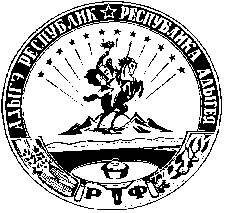 АДЫГЭ РЕСПУБЛИКМамхыгъэ  муниципальнэ къоджэ псэупIэ чIыпIэм изэхэщапIэ янароднэ депутатхэм я Совет385440, къ. Мамхыгъ,ур. Советскэм ыцI, 54а